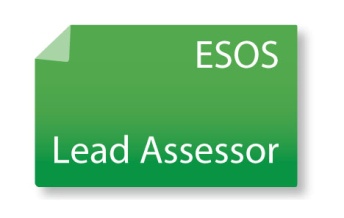 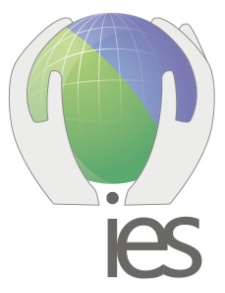 APPLICATION & REPORT FOR REGISTRATION AS AN IES LEAD ENERGY ASSESSOR (LEA)DATA PROTECTION: I understand that the information contained in this form will be processed in accordance with the data protection principles enshrined in the 1998 Data Protection Act. I also understand that details pertinent to my application, registration and history will be held on computer in terms of the Data Protection Act 1998. I agree to my contact details including Name, Telephone number and Membership Number being used for the purposes of establishing and maintaining the Lead Energy Assessor Register and understand they will be provided to third parties wishing for me to act as a Lead Energy Assessor for ESOS assessment. I understand that this means my name will be published on the IES LEA register, accessible on the IES website.  
Payment 
 I enclose a cheque made payable to: ‘Institution of Environmental Sciences’; or I have rung 0207 6011920 and paid by credit/debit card; or I would like an invoice sent to: Email Address:      APPLICANT’S UNDERTAKINGSCOMPETENCES REPORT
First Names:Surname:Title:Prof  Dr   Mr  Mrs  Miss  Ms  Other       Prof  Dr   Mr  Mrs  Miss  Ms  Other       Prof  Dr   Mr  Mrs  Miss  Ms  Other       Prof  Dr   Mr  Mrs  Miss  Ms  Other       Professional MembershipProfessional MembershipProfessional MembershipProfessional MembershipProfessional MembershipMembership Category:Membership Category: Fellow  Member Fellow  Member Fellow  MemberApplicant Check ListsApplicant Check ListsTo post: Completed application, signed and dated  All Competencies completed Your long-form CV  Signed Witness Statements (overleaf) I agree to annually revalidate my status annually against the IES CPD standards in order to retain the designation. This will involve submitting CPD on an annual basis, 50% of which will relate specifically to the PAS 51215 competencies. Failure to do this will result in losing my LEA status. I wish to apply for registration as a Lead Energy Assessor and declare that the information I have given in this application is, to the best of my knowledge, accurate and true. I agreed to abide by the Code of Professional Conduct issued by Institution of Environmental Sciences and accept that any breaches of the Rules or the Code of Professional Conduct will be dealt with under disciplinary procedures. The Code states that members shall: exercise professional skills and judgement to the best of their ability and discharge professional responsibilities safely and with integrity;have full regard for the enhancement of environmental quality and sustainable development and the mitigation of environmental harm;have full regard for the public interest at all times;commit to maintaining professional competence by undertaking appropriate continuing professional development and give all reasonable assistance to further the education training and professional development of others; andnotify the Institution: if convicted of a serious criminal offenceof any breach of the Code of Professional Conduct by another member I agree to annually revalidate my status annually against the IES CPD standards in order to retain the designation. This will involve submitting CPD on an annual basis, 50% of which will relate specifically to the PAS 51215 competencies. Failure to do this will result in losing my LEA status. I wish to apply for registration as a Lead Energy Assessor and declare that the information I have given in this application is, to the best of my knowledge, accurate and true. I agreed to abide by the Code of Professional Conduct issued by Institution of Environmental Sciences and accept that any breaches of the Rules or the Code of Professional Conduct will be dealt with under disciplinary procedures. The Code states that members shall: exercise professional skills and judgement to the best of their ability and discharge professional responsibilities safely and with integrity;have full regard for the enhancement of environmental quality and sustainable development and the mitigation of environmental harm;have full regard for the public interest at all times;commit to maintaining professional competence by undertaking appropriate continuing professional development and give all reasonable assistance to further the education training and professional development of others; andnotify the Institution: if convicted of a serious criminal offenceof any breach of the Code of Professional Conduct by another member I agree to annually revalidate my status annually against the IES CPD standards in order to retain the designation. This will involve submitting CPD on an annual basis, 50% of which will relate specifically to the PAS 51215 competencies. Failure to do this will result in losing my LEA status. I wish to apply for registration as a Lead Energy Assessor and declare that the information I have given in this application is, to the best of my knowledge, accurate and true. I agreed to abide by the Code of Professional Conduct issued by Institution of Environmental Sciences and accept that any breaches of the Rules or the Code of Professional Conduct will be dealt with under disciplinary procedures. The Code states that members shall: exercise professional skills and judgement to the best of their ability and discharge professional responsibilities safely and with integrity;have full regard for the enhancement of environmental quality and sustainable development and the mitigation of environmental harm;have full regard for the public interest at all times;commit to maintaining professional competence by undertaking appropriate continuing professional development and give all reasonable assistance to further the education training and professional development of others; andnotify the Institution: if convicted of a serious criminal offenceof any breach of the Code of Professional Conduct by another member I agree to annually revalidate my status annually against the IES CPD standards in order to retain the designation. This will involve submitting CPD on an annual basis, 50% of which will relate specifically to the PAS 51215 competencies. Failure to do this will result in losing my LEA status. I wish to apply for registration as a Lead Energy Assessor and declare that the information I have given in this application is, to the best of my knowledge, accurate and true. I agreed to abide by the Code of Professional Conduct issued by Institution of Environmental Sciences and accept that any breaches of the Rules or the Code of Professional Conduct will be dealt with under disciplinary procedures. The Code states that members shall: exercise professional skills and judgement to the best of their ability and discharge professional responsibilities safely and with integrity;have full regard for the enhancement of environmental quality and sustainable development and the mitigation of environmental harm;have full regard for the public interest at all times;commit to maintaining professional competence by undertaking appropriate continuing professional development and give all reasonable assistance to further the education training and professional development of others; andnotify the Institution: if convicted of a serious criminal offenceof any breach of the Code of Professional Conduct by another memberDate: DD/MM/YYYY(Signature of Applicant)Witness 1: I hereby confirm that the review and reports submitted represent the Candidate’s own workWitness 1: I hereby confirm that the review and reports submitted represent the Candidate’s own workWitness 1: I hereby confirm that the review and reports submitted represent the Candidate’s own workWitness 1: I hereby confirm that the review and reports submitted represent the Candidate’s own workWitness 1: I hereby confirm that the review and reports submitted represent the Candidate’s own workWitness 1: I hereby confirm that the review and reports submitted represent the Candidate’s own workWitness 1: I hereby confirm that the review and reports submitted represent the Candidate’s own workWitness 1: I hereby confirm that the review and reports submitted represent the Candidate’s own workWitness 1: I hereby confirm that the review and reports submitted represent the Candidate’s own workWitness 1: I hereby confirm that the review and reports submitted represent the Candidate’s own workWitness 1: I hereby confirm that the review and reports submitted represent the Candidate’s own workWitness 1: I hereby confirm that the review and reports submitted represent the Candidate’s own workName:Tel:Tel:Tel:Organisation:Position:Position:Position:Relationship to candidate:Years  known candidate:Years  known candidate:Years  known candidate:Date:Date:DDDMMYY(Signature of Witness)(Signature of Witness)Witness 2: I hereby confirm that the review and reports submitted represent the Candidate’s own workWitness 2: I hereby confirm that the review and reports submitted represent the Candidate’s own workWitness 2: I hereby confirm that the review and reports submitted represent the Candidate’s own workWitness 2: I hereby confirm that the review and reports submitted represent the Candidate’s own workWitness 2: I hereby confirm that the review and reports submitted represent the Candidate’s own workWitness 2: I hereby confirm that the review and reports submitted represent the Candidate’s own workWitness 2: I hereby confirm that the review and reports submitted represent the Candidate’s own workWitness 2: I hereby confirm that the review and reports submitted represent the Candidate’s own workWitness 2: I hereby confirm that the review and reports submitted represent the Candidate’s own workWitness 2: I hereby confirm that the review and reports submitted represent the Candidate’s own workWitness 2: I hereby confirm that the review and reports submitted represent the Candidate’s own workWitness 2: I hereby confirm that the review and reports submitted represent the Candidate’s own workName:Tel:Tel:Tel:OrganisationPosition:Position:Position:Relationship to candidate:Years  known candidate:Years  known candidate:Years  known candidate:Date:Date:DDDMMYY(Signature of Witness)(Signature of Witness)FOR OFFICE USE ONLY – APPLICATION STAGEFOR OFFICE USE ONLY – APPLICATION STAGEFOR OFFICE USE ONLY – APPLICATION STAGEFOR OFFICE USE ONLY – APPLICATION STAGEFOR OFFICE USE ONLY – APPLICATION STAGE Form and report completed correctly Included copy of CV Signed Witness and checked data statement Form and report completed correctly Included copy of CV Signed Witness and checked data statement Form and report completed correctly Included copy of CV Signed Witness and checked data statement Form and report completed correctly Included copy of CV Signed Witness and checked data statement Form and report completed correctly Included copy of CV Signed Witness and checked data statementAssessorNameCommentsSignedDate123 (if required)Please send to: Institution of Environmental Sciences, Floor 3, 140 London Wall, London, EC2Y 5DN and email to info@the-ies.org. Professional Energy Assessment and Energy Audit experience relevant to PAS 51215 must total at least two years’ experience. Please list audit and datesProfessional Energy Assessment and Energy Audit experience relevant to PAS 51215 must total at least two years’ experience. Please list audit and datesDate of AuditProject DetailsA. Core competencies required for an energy efficiency assessmentA1. Ability to understand operation context of an organisation being assessed for ESOSA2. Familiarity with, and ability to apply, the requirements of energy efficiency assessment methodsA3. Ability to define the scope of the energy efficiency assessment to be undertakenA4. Understand, in detail, energy use and energy systems applicable to the organisation being assessedA5. Manage energy efficiency assessment teams and budgetsA6. Understand the techniques of measuring, sampling, submetering and establishing an energy balanceA7. Data interpretation, including analysis and scrutiny of energy use, energy consumption, and energy performance dataA8. Identification, quantification, ranking and prioritisation of opportunities for improvementA8. Managing working relationshipsA8. Preparation and presentation of a technical and nontechnical report for an energy efficiency assessmentB1. Technical knowledge and skillsB1-1. Understanding and application of material and energy balanceB1-2. Understanding and application of fluid flowB1-3. Understanding and application of heat transferB1-4. Understanding, and application of transport systemsB1-5. Understanding, and application of electrical systemsB1-6. Measuring, sampling, sub metering and interpreting resultsB1-7. Understanding the role of operating procedures and their impact on energy performanceB1-8. Conceptual design, technical and economic evaluationB1-9. Project planning and deploymentB1-10. Understanding the importance of maintenanceB2. Non-Technical knowledge and skillsB2-1. Communicating the outcome of an energy efficiency assessmentB2-2. TrainingB2-3. Stakeholder engagementB2-4. Managing changeB2-5. Economic valuation of opportunities for improvementB2-6. Generating a business case for implementing identified opportunities for improvement